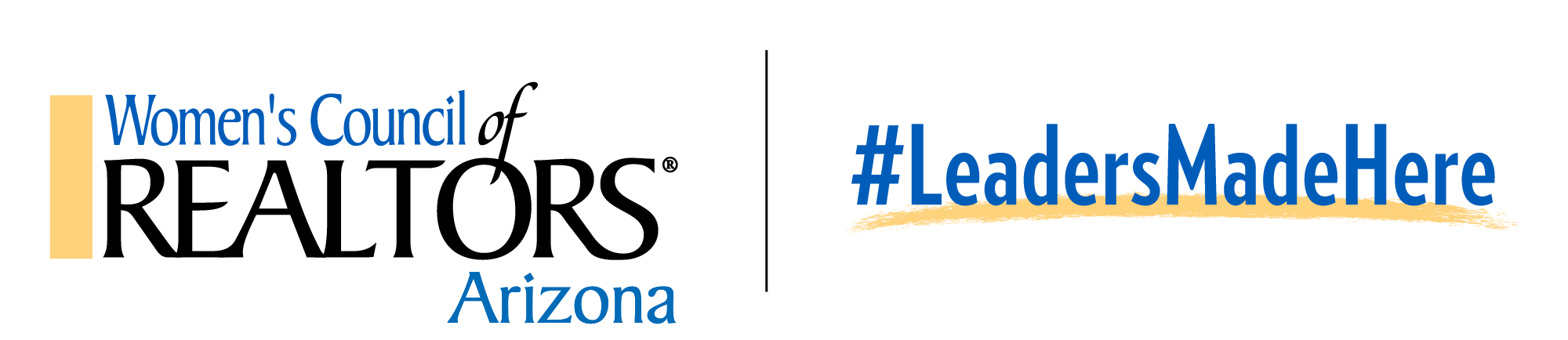 A Women’s Council of REALTORS® Arizona Strategic Partnership affords you the opportunity to network with our leaders throughout the year and reach our 400+ members via our events, website, emails and Facebook site. Our Strategic Partners enjoy years of success through their partnership with Women’s Council. Women’s Council of REALTORS® Arizona 2024 State EventsSpring Conference - March 25-26, 2024, Gila River Resorts & Casinos, Wild Horse Pass, Chandler, Arizona Leadership Orientation - September 18-19, 2024, Chandler, ArizonaWinter Conference & 2025 Board Installation – November 20-21, 2024, Lake Havasu City, Arizona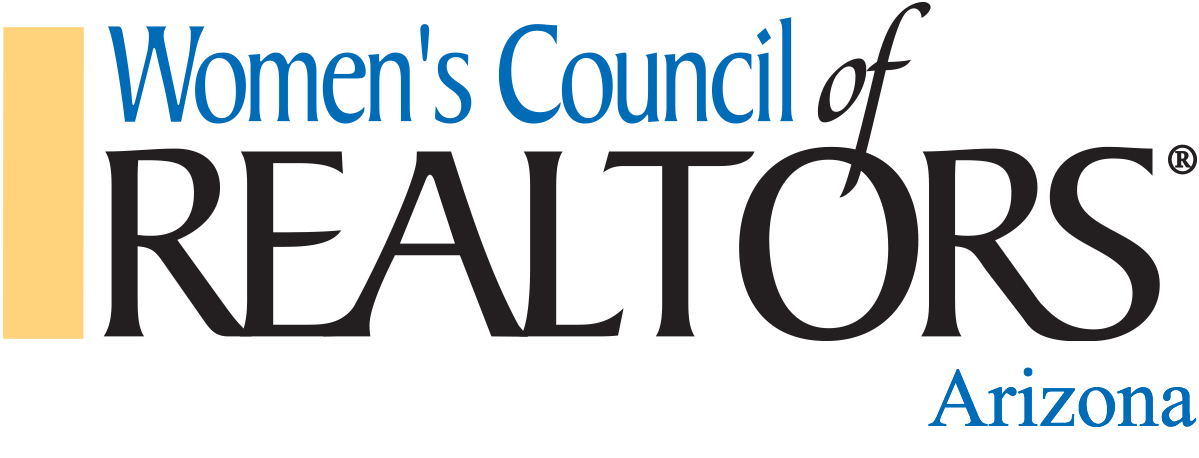 PLEASE LIST YOUR INFORMATION AS YOU WOULD LIKE IT REPRESENTED IN OUR DIRECTORY COMPANY NAME:____________________________________WOMEN’S COUNCIL MEMBER NAME:________________________________CELL:__________________________________ OFFICE:__________________________________ EMAIL: __________________________________ BUSINESS ADDRESS:_______________________________________________ CITY:__________________________ ST:_______ ZIP:___________CHECK LEVEL OF STRATEGIC PARTNERSHIP: 	 PLATINUM - $1750	 GOLD - $1200 	 SILVER - $500	 BRONZE - $350Please make all checks payable to Women’s Council of REALTORS® Arizona and mail your check and form to: Susan Struse, 6659 S. Calle De La Mango, Hereford, AZ 85615By signing below, both parties agree to Women’s Council of REALTORS® Arizona stated benefits based on the level of Strategic Partnership selected. SIGNATURE:_________________________________________________________________ DATE:_______________________________________ To maintain a productive REALTORS®/Affiliate ratio, all Strategic Partnership Applications will be reviewed by the Board for eligibility. In 2024, the Platinum Level will be limited to ONE partnership per business type. All applications submitted will be contacted with the Board’s determination within 2 weeks of your application. The 2024 State Treasurer and 2024 Strategic Partner Chair will be your liaisons. Women’s Council Arizona reserves the right to solicit additional sponsorships for select special events outside of the events listed above, for example but not limited to evening events, fundraising events, the annual Installation event and others. Strategic Partners will be given first right of refusal on these opportunities.ARTWORK REQUIREMENTS:Color Logo In .PNG or .JPEG format of 300 dpi or higherFOR QUESTIONS:Cherie Stall, 2024 District Vice President	              2024 Strategic Partner Chair		hello@cheriestall.com				602-796-0744Stephanie Grande, 2024 President 			Stephaniegrande@tierraantigua.com	 	520-488-1526Susan Struse, 2024 Treasurer				Susanstruse@longrealty.com			520-508-8911Become a Strategic Partner TodayBuild relationships and network with the most professional and successful real estate professionals in Arizona.2024 STRATEGIC PARTNERSHIP LEVELSWOMEN’S COUNCIL OF REALTORS® ARIZONAPlatinum$1750Gold$1200Silver$500Bronze$350Social media posts on the Women’s Council of REALTORS® Arizona Facebook Site12632Display company materials on vendor marketing table at Women’s Council of REALTORS® Arizona EventsALLALL11Speaking opportunity at the Women’s Council of REALTORS® Arizona EventsALL21Email advertisements to the members of all Women’s Council of REALTORS® Arizona Networks 421Complimentary registration at the Women’s Council of REALTORS® Arizona Events2/events1/event1/event30 second video advertisement to post on the Women’s Council of REALTORS® Facebook Site42Your company logo on all Women’s Council of REALTORS® Arizona Conference agendas and event fliersRecognition certificate at Women’s Council of REALTORS® Winter ConferenceLogo on Women’s Council of REALTORS® Arizona Website with hyperlink to your company website. https://www.wcr.org/network-sites/arizona/Recognition at all Women’s Council of REALTORS® Arizona ConferencesWomen’s Council of REALTORS® Strategic Partner Pin2024 Women’s Council of REALTORS® ArizonaStrategic Partnership Application